Corona maartregelen.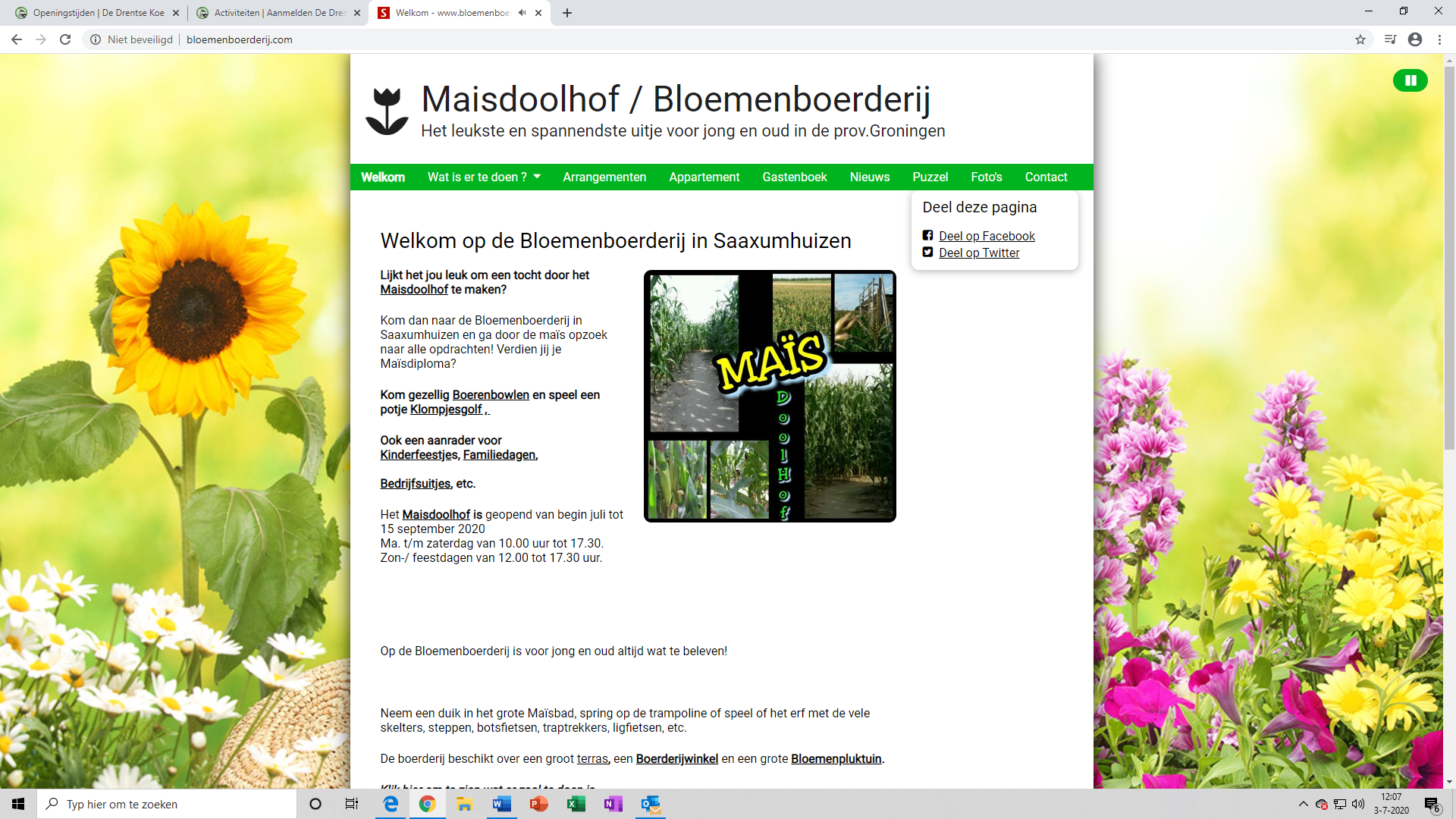 De veiligheid van onze bezoekers staat hoog in ons vaandel. U bent van harte welkom bij ons als:U en uw huisgenoten de afgelopen 24 uur geen klachten hadden als: verkoudheid, hoesten, niezen of koorts boven de 38 graden.U de afgelopen 14 dagen geen contact hebt gehad met corona patiënten en\of u zelf vastgestelde corona binnen deze periode hebt gehad.U de regels van het RIVM in acht neemt.Volwassenen houden, mits ze niet uit hetzelfde huishouden komen, tenminste 1,5m afstand. Volg de aangegeven looproutes.Ontsmet uw handen als uw ons terrein betreedt. Volg de aanwijzingen van het personeel. Fietsen en Maïsbad worden alleen gebruikt door kinderen t/m 12 jaar.Vul onderstaand formulier in. 
U kunt dit formulier met uw gegevens naar ons terug mailen (reserveren, zodat u niet in de rij hoeft te staan), of inleveren in de winkel, waar u ook betaalt voor uw bezoek. Mail: bloemenboerderij@outlook.comNaam:Telefoonnummer(s):Datum bezoek: